St. Martin de Porres N.S.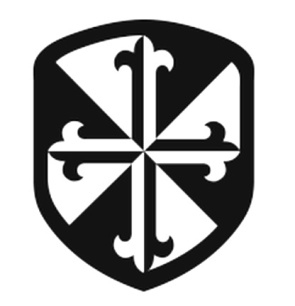 Principal: Ms. Valerie O’LoughlinHeatherview Lawn, Aylesbury, D24HF54Roll No. 19617WTracksuit Order Form 2023/2024Child’s name: __________________________________________ Current class: ________________  	Teacher’s Name:_____________________________Size required: ____________  Quantity: _____   Extra tracksuit bottoms required:_______Total amount _______________	Cash 		  Cheque  		Bank paymentAmount Paid through Bank: _________________    Date of bank payment:	___________Allied Irish Bank, Tallaght		Account Name	St. Martins SchoolIBAN	IE22 AIBK 9333 1713 4390 05		BIC	AIBKIE2DReference on payment in bank is ‘child’s name’ tracksuitPrice of full tracksuit: 4/5 yrs. up to size 9/10yrs. ----------- €36Price of full tracksuit: size 10/11yrs. and up ----------- €38Tracksuit bottoms (sold separately) all sizes: ------------ €16Guidelines on sizes (based on last years sizes): Junior Infants: mostly size 5/6 with a few 4/5.   Senior Infants: mostly size 5/6 or 6/7 1st to 3rd classes: usually 6/7, 7/8, or 8/9 	      4th and 5th classes: mostly 8/9 or 9/10. 6th class range from 9/10, 10/11, 11/12, 13 or smallAll orders must be returned by Friday May 19th, we expect delivery of the tracksuit middle to late August (they will be available before collection before children return to school). One order form is required for each child, order form to be emailed to smdpnsoffice@gmail.com As we can only order a certain amount of surplus tracksuits, it is very important that you pre-order your tracksuit.  If your order is not received by May 19th, you may not receive a tracksuit till October or later.